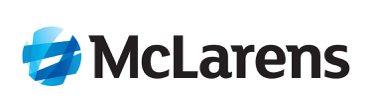 MCLARENS PROMOTES JON CLARK TO CHIEF OPERATING OFFICERClark joins global C-suite to oversee operations, investment strategy and product development as McLarens continues to expand specialist claims services Appointment underlines McLarens’ evolution to multi-disciplinary claims services enterprise ATLANTA – MAY 2024: Global claims services provider McLarens has promoted Jon Clark to Chief Operating Officer (COO). The new role will see Jon join McLarens’ C-suite, as the business continues to expand the scope and scale of its specialist claims services across the globe. As COO, Jon will oversee the enhancement of existing and development of new practice areas within McLarens, alongside assuming responsibility for investment strategy, and new product development. He will also be partnering with regional leaders and the other C-suite leaders, to improve global partnerships and scalability of business across the group. He will report directly to Chief Executive Officer (CEO), Gary Brown and continue to serve as an integral member of the Global Management Team (GMT). Jon has been instrumental in McLarens’ evolution from global loss adjusting firm to a multi-disciplinary, claims services provider focussed on complex, commercial and specialty insurance markets. Prior to his appointment as COO, Jon served as McLarens’ Vice President of Corporate Development. He joined McLarens in April 2020, first establishing, and then leading its Corporate Development team. In the four years since, Jon has successfully delivered several growth initiatives, including the establishment, integration, and development of McLarens’ forensic and technical services offering globally, with subsidiaries spanning engineering, forensic science and investigation, and building consultancy. His team has led the completion of 13 successful M&A transactions. Throughout his career, Jon has held positions within global companies managing development. Prior to joining McLarens, as Vice President of Global Strategy, Jon managed business expansion and investments for a publicly traded, financial services company. Before that, he also served as the Group CFO for an Australian-based specialty finance firm and Managing Director for a middle market investment bank. Gary Brown, McLarens CEO commented: “McLarens is now a multi-disciplinary business of considerable scale and it’s crucial that our global c-suite reflects this and provides a strong foundation for the next phase of our development. Jon’s unique experience and expertise across finance, global scalability of services, operational efficiencies and corporate development will help McLarens continue this trajectory and ultimately deliver better results for our clients.” “He’s an exceptional leader who has proven his unwavering commitment to McLarens. I’m delighted that he has taken on this important role.”Jon Clark, McLarens COO added: “In line with our strategy to provide better outcomes for the complex, commercial and specialty insurance markets, the McLarens’ business has evolved significantly in recent years, growing our international footprint, launching new offerings and expanding into entirely new service lines. I am looking forward to partnering with our exceptional leaders and outstanding technical experts to continue to drive this forward on the execution and delivery of McLarens’ strategic vision.”Notes to Editors:For media enquiries please contact:Ed Smith | Highbury Communications esmith@highburycomms.com+44 7983 245 873About McLarensFounded in 1932, McLarens is a leading independent global claims services provider with offices and operations strategically located in 45 countries around the world. With a focus on complex, commercial and niche markets, the company provides loss adjusting, claims and risk management services, as well as auditing and pre-risk surveying. McLarens’ global footprint enables it to provide streamlined consistent service to clients across the world, while at the same time delivering local expertise and responsive service. The company’s expert adjusters have an average of over 20 years’ experience, operating across a range of industries with specialties including: Property, Casualty, Crisis Management, Natural Resources, Construction & Engineering, Agriculture, Aviation, Forensic Accounting, Investigation, Marine, FAJ & Specie, Global TPA Services and Environmental consulting services. For more information, please visit: www.mclarens.com.